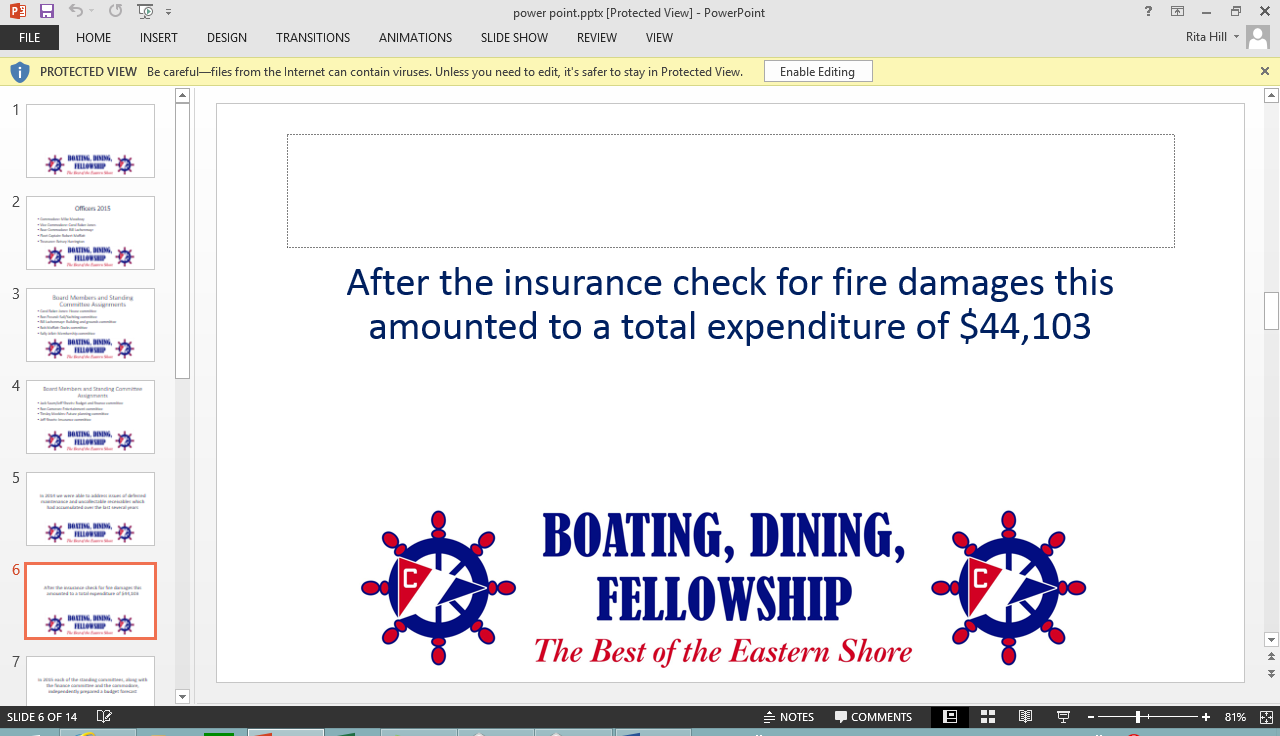 Cambridge Yacht Club  April 2019 NewsletterDear CYC Members,April is upon us and things are starting to pick up at CYC.If you were at the Club last week you may have noticed a 42-foot Saber boat docked out front in one of our slips. This was our first transient guest of the year, a delightful, intrepid couple from North Carolina who were sailing north and stayed with us for two days. They very much enjoyed their time at CYC and exploring the town of Cambridge. I have a strong feeling they will be back.We have several events scheduled for April that I hope you will attend.First, the Spring New Member’s Social will take place Friday, April 5th starting at 5pm. Please join us and meet some of our new members. We ask that if you plan on staying for dinner to make reservations.On April 13th (rain date April 14th) from 8am-1pm we will hold our Second Annual Boater’s garage sale at CYC. Come out to look for bargains or trade some of your never used boating gear sitting in the corners of your house, garage or boat. Please contact Board member Sue Jones at suegord@verizon.net for more information or pick up one of the flyers at the Club.Our Easter Brunch Buffet, Sunday, April 21st from 11:30am-2pm.  Please make those reservations, Chef Gregory would like reservations in by Friday, April 19th.For the sailors among us please get in touch with Board member Trevor Carouge if you are interested in any of the upcoming sailing activities at CYC. They include:Evening sailing races every Wednesday. Come enjoy friendly competition with fellow members.Crewing with ESSA (Eastern Shore Sailing Association)Volunteering, with or without your own boat, to help with race committees.Trevor can be reached at 443-786-1061 or email at tcarouge@gmail.com.I also want to thank Fleet Chaplain Bernie Schroeder for volunteering to help with the committee boat this upcoming sailing season.We are planning a Spring Spruce Up work day for Saturday, April 20th starting at 9am. Come join fellow members to clean up the outside of the Club in time for our outside activities. Contact Rear Commodore Cheryl Hannan at 443-745-2617 or email at cherylhannan@yahoo.com for more information.Finally, we expect to turn the water to the docks on within the next 7-10 days. We have a very small number of 30-40-foot slips available. If interested, please call Fleet Captain Bill Clyde at 410-330-1511 or email at wwc44x@gmail.com for more information.Spring is in the air!!Respectfully,Jon Ingersoll